期中检测卷时间：90分钟　满分：100分　　　　　　　　　　　　　　　　　一、础训练营(32分)1．读拼音写词语。(8分)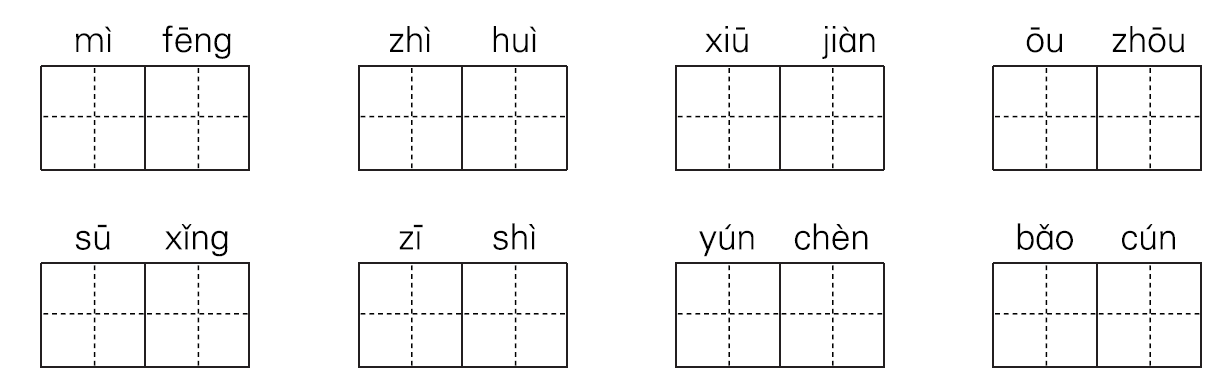 2．比较字形并组词。(4分)3．补充下面的词语。(6分)争(　　)斗(　　)　　　(　　)(　　)五车　　　杯(　　)蛇(　　)南(　　)北(　　)　　　(　　)来(　　)去　　  无(　　)无(　　)4．句子练习。(6分)(1)给下面的句子加上合适的词语，描写人物说话时的神情和语气。小女儿__________________________________喊道：“有两只蜜蜂飞回来了！”(2)根据前面的句子补充一个问题。有的瓢虫吃蚜虫，有的瓢虫吃马铃薯嫩叶， _________________(3)街上有挂着各种招牌的店铺、作坊、酒楼、茶馆……句中的省略号表示______________________________________。(4)改变句式，意思不变：这清闲的生活无忧无虑，还有什么能够代替？________________________________________________________5．用修改符号修改下面一段话。(8分)今天中午，我亲身检验了母亲洗衣服的坚幸，想到了不禁孟郊流传千古的名句：“谁言寸草心，抱得三春晖。”不错，只能亲身经历的道理，才能深刻地领会其中的含义，正如未经沙场的将军永远只会纸上谈兵，未经搏斗的雄鹰，永远只是天空中的摆设，未经磨炼的孩子，永远只是手中的风筝。二、综合展示厅(7分)6．根据农历日期写出我国的传统节日。(2分)(1)农历正月十五(　　　　)　　(2)农历五月初五(　　　　)(3)农历八月十五(　　　　)　　(4)农历九月初九(　　　　)7．连线。(2分)雅人四好　　　　　　望闻问切文房四宝            梅兰竹菊花中君子            琴棋书画中医四诊            笔墨纸砚8．评论：小刚喜欢鸟，他要求爸爸去捕鸟来养，以便于观察。你觉得这样做对吗？发表你的看法。(3分)________________________________________________________________________________________________________________三、课本直通车(15分)9．补充诗句。(6分)(1)春潮带雨晚来急，________________________。(2)独在异乡为异客，________________________。(3)________________________，路上行人欲断魂。(4)________________________，春风送暖入屠苏。(5)日出江花红胜火，________________________。(6)________________________，沙暖睡鸳鸯。10．根据课文内容填空。(4分)(1)法布尔通过实验证明，蜜蜂有__________________的能力，靠的不是__________________，而是一种无法解释的__________________。(2)《花钟》一课告诉我们，一天之内，________________________________________________________________________。(3)赵州桥是__________朝的石匠__________设计并参加建造的，到现在已经有一千四百多年了。(4)________时代，有个叫________的人改进了造纸术。11．判断，正确的打“√”，错误的打“×”。(5分)(1)《惠崇春江晚景》是根据苏轼的诗所作的一幅画。(　　)(2)叶圣陶在《荷花》一课中把自己想象成一朵荷花。(　　)(3)北京人把“花大姐”叫作瓢虫。(　　)(4)寓言故事一般比较短小，但背后往往藏着深刻的道理。(　　)(5)“双十一”是我国的传统节日。(　　)四、阅读检阅台(21分)12．课内阅读。(11分)赵州桥非常雄伟。桥长五十多米，有九米多宽，中间行车马，两旁走人。这么长的桥，全部用石头砌成，下面没有桥墩，只有一个拱形的大桥洞，横跨在三十七米多宽的河面上。大桥洞顶上的左右两边，还各有两个拱形的小桥洞。平时，河水从大桥洞流过，发大水的时候，河水还可以从四个小桥洞流过。这种设计，在建桥史上是一个创举，既减轻了流水对桥身的冲击力，使桥不容易被大水冲毁，又减轻了桥身的重量，节省了石料。(1)填空：这段话选自课文《____________》。(1分)(2)找出选文的中心句，画“　　”。(1分)(3)从文中找出相关的词句，说明赵州桥的具体设计。(5分)桥长：_________　桥宽：__________建造材料：__________构造方式： ______________________________________通道使用： ______________________________________(4)解释文中加点的词语。(1分)创举： __________________________________________________(5)根据文意概括赵州桥的设计带来的三个好处。(3分)①________________；　②________________；　③__________________。13．课外阅读。(10分)程门立雪杨时是宋朝学者。他年轻时很爱学习，非常尊敬老师。有一次，他和一位同学在读书时为一个问题争论起来。为了尽快找到答案，他们冒着鹅毛大雪，一同去请教大学问家程颐。他们走到程颐家门口，守门的童子说：“先生正在睡午觉。”杨时悄悄地对同学说：“咱们就在这儿等一会儿吧！”他俩一声不响地站在门口，静静地等着。雪花在天空中飘舞，不一会儿地上便积满了雪。凛冽的寒风，吹得他们直打哆嗦。可是他们没有拂一拂身上的积雪，也没有跺一跺冻僵了的脚。过了很久，程颐醒来了。当他知道门外雪地里有两个学生在等着，就急忙出去把他们拉进屋里。程颐见他们全身是雪，心疼地说：“外边雪这么大，为什么不早进屋呢？”杨时望着程颐慈祥的面容，说：“老师，您在休息，我们怎么能惊动您呢？”程颐被他们尊师好学的精神感动了，详细地解答了他们的问题。(1)选择字音字义。(1分)尊师好学字音：(　　)　　A．hǎo　　　B．hào　　字义：(　　)　　A．友爱  B．喜爱(2)写出下面词语的反义词。(2分)急忙(　　)　　详细(　　)　　尊敬(　　)　　慈祥(　　)(3)根据短文内容，填写恰当的词语。(3分)写风雪　　　　　　　写杨时　　　　　　写程颐(　　　)的大雪　　(　　　)地等着　　　　(　　　)的面容(　　　)的寒风　　(　　　)地站在门口  (　　　)地解答(4)找句子：你觉得文中哪句话最能概括杨时的特点？找出来，画上“　　”。(2分)(5)根据故事内容，理解成语的意思。(2分)程门立雪： ______________________________________________五、习作百花园(25分)14．从下面的题目中选择一个写一篇作文。要求语句通顺，内容具体。(1)一次有趣的小实验　(2)最让我开心的节日(3)发挥想象，把《守株待兔》的故事写得具体些。写出庄稼人在捡兔子、丢下农具守株结果什么也没有得到的过程中的心理变化及感受。参考答案：期中检测卷 一、1.蜜蜂　智慧　修建　欧洲苏醒　姿势　匀称　保存2．示例：　　　3．奇　艳　　学　富　　弓　影　　辕　辙翻　覆　　忧　虑4．(1)激动地高声(2)它们的口味为什么不一样呢？(3)列举的省略(4)这清闲的生活无忧无虑，没有什么能够代替。5. 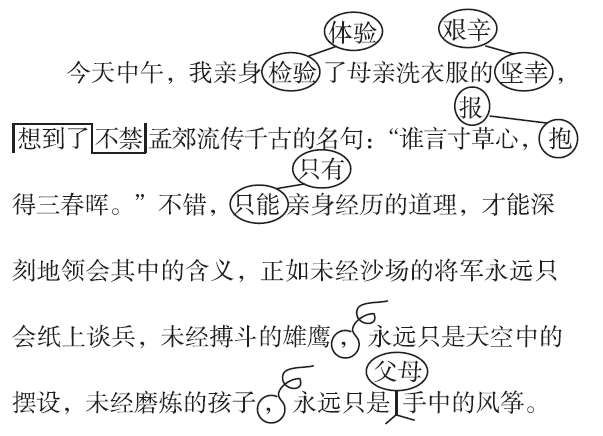 二、6.(1)元宵节　　(2)端午节(3)中秋节　　(4)重阳节7. 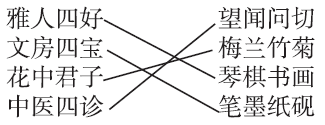 8．示例：我觉得这样做不对。喜欢鸟不一定要养鸟。大多数鸟儿喜欢的是自由，有自己的生活习惯。把鸟儿养在笼中，就限制了它的自由，鸟儿不会快乐。三、9.(1)野渡无人舟自横　(2)每逢佳节倍思亲(3)清明时节雨纷纷　(4)爆竹声中一岁除(5)春来江水绿如蓝　(6)泥融飞燕子10．(1)辨认方向　超常的记忆力　本能(2)不同的花开放的时间是不同的(3)隋　李春(4)东汉　蔡伦11．(1)×　(2)√　(3)×　(4)√　(5)×四、12.(1)赵州桥　(2)赵州桥非常雄伟。(3)五十多米　九米多　石头没有桥墩，只有一个拱形的大桥洞，大桥洞顶上的左右两边，还各有两个拱形的小桥洞。中间行车马，两旁走人。(4)从来没有过的做法。(5)①减轻流水对桥身的冲击力　②减轻桥身的重量　③节省石料13．(1)B　B　(2)缓慢　简略　鄙视　凶恶(3)鹅毛般　静静　慈祥　凛冽　一声不响　详细(4)他年轻时很爱学习，非常尊敬老师。(5)指杨时立在程颐门外的雪地里等老师醒来，形容对老师很尊敬。五、14.略。